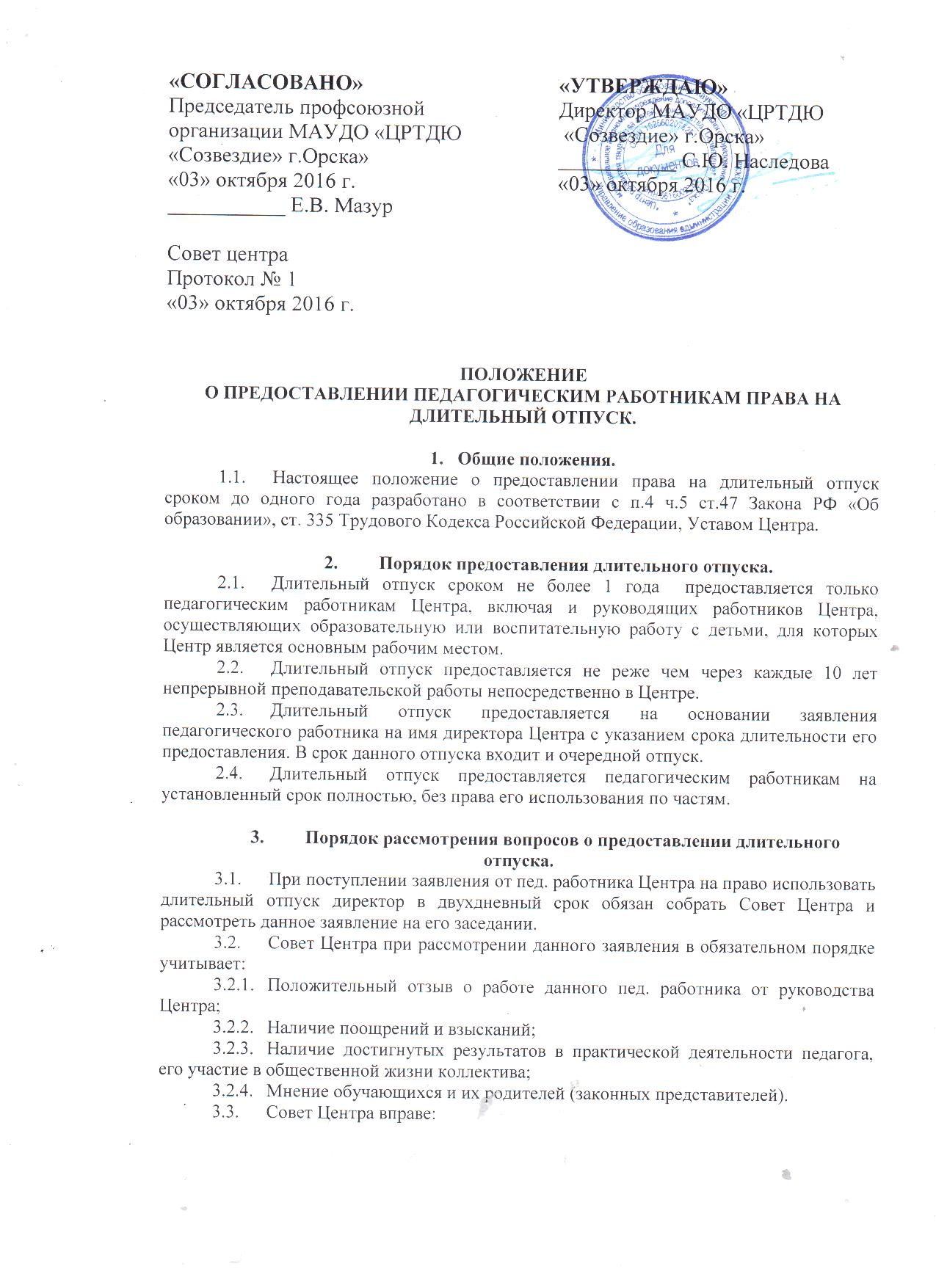 ПОЛОЖЕНИЕ О ПРЕДОСТАВЛЕНИИ ПЕДАГОГИЧЕСКИМ РАБОТНИКАМ ПРАВА НА ДЛИТЕЛЬНЫЙ ОТПУСК.Общие положения.Настоящее положение о предоставлении права на длительный отпуск сроком до одного года разработано в соответствии с п.4 ч.5 ст.47 Закона РФ «Об образовании», ст. 335 Трудового Кодекса Российской Федерации, Уставом Центра.Порядок предоставления длительного отпуска.Длительный отпуск сроком не более 1 года  предоставляется только педагогическим работникам Центра, включая и руководящих работников Центра, осуществляющих образовательную или воспитательную работу с детьми, для которых Центр является основным рабочим местом.Длительный отпуск предоставляется не реже чем через каждые 10 лет непрерывной преподавательской работы непосредственно в Центре.Длительный отпуск предоставляется на основании заявления педагогического работника на имя директора Центра с указанием срока длительности его предоставления. В срок данного отпуска входит и очередной отпуск.Длительный отпуск предоставляется педагогическим работникам на установленный срок полностью, без права его использования по частям.Порядок рассмотрения вопросов о предоставлении длительного отпуска.При поступлении заявления от пед. работника Центра на право использовать длительный отпуск директор в двухдневный срок обязан собрать Совет Центра и рассмотреть данное заявление на его заседании.Совет Центра при рассмотрении данного заявления в обязательном порядке учитывает:Положительный отзыв о работе данного пед. работника от руководства Центра;Наличие поощрений и взысканий;Наличие достигнутых результатов в практической деятельности педагога, его участие в общественной жизни коллектива;Мнение обучающихся и их родителей (законных представителей).Совет Центра вправе:рассматривать данное заявление пед. работника без его участия, если есть на то объективные причины, решение об этом принимается Советом Центра простым голосованием большинства голосов; приглашать на данное заседание любых лиц, способствующих объективно рассмотреть и оказать помощь в решении данного вопроса;предоставлять длительный отпуск пед. работнику сроком до 1 года. Голосование по данному вопросу производится открытым голосованием на заседании Совета Центра, на котором должно присутствовать не менее 2/3 его членов. Решение считается принятым, если за него проголосовало не менее 2/3 присутствующих на данном заседании членов Совета. При возникновении спорного вопроса или равенства голосов директор Центра имеет право, при рассмотрении данного вопроса, двух голосов.Решение Совета Центра доводится до сотрудника в письменном виде (выписка из протокола заседания Совета Центра) под роспись. За директором Центра остается право предоставления длительного отпуска сотрудникам с учетом служебной и производственной необходимости.Решения Совета Центра по данному вопросу, принятые в рамках его полномочий, являются окончательными и обжалованию в иных инстанциях не подлежат.Педагогический работник, проработавший непрерывно в Центре 10 лет имеет право взять длительный отпуск в течение одного календарного года с момента достижения этого права.Решение о предоставлении длительного отпуска директору  Центра принимается начальником Управления образования с учетом мнения и по ходатайству Совета Центра.«Согласовано»Председатель профсоюзнойорганизации МАУДО «ЦРТДЮ«Созвездие» г.Орска»«03» октября 2016 г.___________ Е.В. МазурСовет центраПротокол № 1 «03» октября 2016 г.«УТВЕРЖДАЮ»Директор МАУДО «ЦРТДЮ «Созвездие» г.Орска»___________ С.Ю. Наследова«03» октября 2016 г.